Diseño de escenario de Parto Normal con síntomas de Covid-19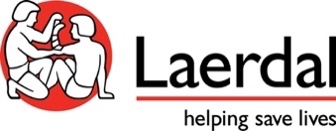 CampoTextTítuloParto Normal en una mujer sintomática de Covid-19SubtítuloPrevención y control de infecciones durante el partoOrganización que lo publicaLaerdal MedicalTipo de SimulaciónBasada en SimuladorTiempo de Simulación25 minutosTiempo de Debriefing40-50 minutosNivelIntermedioTipo de Paciente EmbarazadaGrupos Objetivos Matronas, Enfermeras y equipo que asiste el trabajo de parto. ResumenEn este escenario, una mujer de 28 años en trabajo activo de parto acaba de llegar a la sala de parto. La mujer ha estado tosiendo persistentemente, siente fiebre y esta generalmente mostrando síntomas de COVID19. Ella esta con contracciones regulares e intensas, por lo cual el parto es inminente. Al llegar, se realizó Triage a la mujer y fue trasladada con su pareja a una sala de aislamiento para parto. La simulación comenzara cuando la mujer esté a punto de dar a luz en la sala de partos. Ella es observada tosiendo y con apariencia febril, pero no se ha realizado ninguna evaluación física.El equipo debería utilizar los EPP acorde a los lineamientos locales para el COVID- 19 antes de encontrarse con la mujer en labor de parto. Ellos deberán confirmar los síntomas de COVID-19 incluyendo la tos seca, dolor de garganta y fiebre.Ellos además deberán asistir el parto normal de un bebe sano, mientras se preservan los estándares de higienes, además del cuidado de los derechos de la madre durante el trabajo de parto y el nacimiento.El equipo deberá proveer el cuidado al recién nacido, mantener a la madre y al niño juntos, ordenar un examen de COVID-19, educar a la madre y al acompañante en precauciones personales relacionadas con la sospecha de COVID-19.Objetivos de Aprendizaje Posterior a la simulación los participantes serán capaces de:Colocar los EPP según protocolo.Reconocer los síntomas de COVID-19Ayudar a una mujer con sospecha de COVID-19 en el parto normal de un bebé sano, manteniendo un alto nivel de higiene y prevención de infeccionesPreservar la atención respetuosa y los derechos de las mujeres durante el trabajo de parto y el parto.Realizar la toma de muestras de sangre para un diagnóstico posteriorIntensificar las precauciones de contactoComunicar la sospecha de COVID-19 al coordinador del departamento de prevención y control de infeccione (IPC).Información educacionalEste escenario está diseñado para el simulador SimMom en Modo Automático y Modo Manual, pero también se puede ejecutar con PROMPT FLEX, MamaNatalie o MamaBirthie.Para la simulación con un simulador de habilidades sin conectividad, el archivo de escenario se puede ejecutar a través de SimPad o un Laptop con LLEAP sin conectarse al simulador. Si tiene presente, la conexión a un monitor de paciente se puede utilizar para mostrar signos vitales durante la simulación. De lo contrario, el instructor puede proporcionar información sobre signos vitales durante la simulación.Lecturas adicionalesManejo clínico de la infección respiratoria aguda grave (IRAG) cuando se sospecha la enfermedad COVID-19. Organización Mundial de la Salud. 13 de marzo de 2020, recuperado de https://www.who.int/publications-detail/clinical-management-of-severe-acute-respiratory-infection-when-novel-coronavirus-%28ncov%29-infection-is-suspectedPrevención y control de infecciones durante la atención médica cuando se sospecha de COVID-19, Orientación provisoria, Organización Mundial de la Salud, 19 de marzo de 2020, recuperado de https://www.who.int/publications-detail/infection-prevention-and-control-during-health-care-when-novel-coronavirus-(ncov)-infection-is-suspected-20200125Preguntas y respuestas sobre COVID-19, embarazo, parto y lactancia, Organización Mundial de la Salud, 18 de marzo de 2020, recuperado dehttps://www.who.int/news-room/q-a-detail/q-a-on-covid-19-pregnancy-childbirth-and-breastfeedingLlamado urgente a los gobiernos para que proporcionen equipo de protección personal a las parteras. Declaración oficial de ICM, Confederación Internacional de Matronas, abril de 2020, recuperada de https://www.internationalmidwives.org/assets/files/news-files/2020/03/ppe-statement.pdfLos derechos de las mujeres en el parto deben ser respetados durante la pandemia de coronavirus. Declaración oficial de ICM, Confederación Internacional de Matronas, abril de 2020, recuperada dehttps://www.internationalmidwives.org/assets/files/news-files/2020/03/icm-statement_upholding-womens-rights-during-covid19-5e83ae2ebfe59.pdfImagen de escenarioAñadida a la carpeta de escenarios.Video del EscenarioNA¿Por qué utilizar este escenario?Este escenario aborda los objetivos de aprendizaje para capacitar al personal de atención de salud, en la asistencia en el parto normal, en la preparación y asistencia del parto para las mujeres que dan a luz y que son sintomáticas de COVID-19, mientras se mantiene una atención respetuosa y preserva el derecho de la mujer durante el trabajo de parto y el parto. El escenario está diseñado para entrenar las precauciones estándar para la Prevención y Control de Infecciones (IPC) de acuerdo con las pautas provisionales 2020 de la OMS sobre IPC para el virus 2019-nCoV.PreparaciónUbicación Sala de parto, Hospital o clínica de partoParticipantes1 personal del servicio de salud, partera y/o enfermera matrona.1 auxiliar de enfermería1 asistente en el escenario para actuar como pareja de la mujer.Facultad, si se ejecuta con SimMom1 operador1 facilitadorFacultad si se ejecuta con PROMPT Flex, MamaNatalie o MamaBirthie1 asistente de escenario que controla el trabajo de parto, parto y que actúa como la mujer del parto.1 facilitadorLista de EquipamientoSuministros médicosToallitas con AlcoholMantas para bebeSabanillas para camaManguito de presión Arterial, tamaño adulto. Tabla de entrega (por institución)MedicamentosCatéter Epidural Monitor externo fetal y/o Doppler, con correas o bandas para el vientre para monitorizar contracciones. Calentador infantil.Bomba infusión continua EV (BIC)Insumos para instalación de vía venosa (gaza 4 x 4, apósito transparente, vía venosa, tapa antirreflujo, ligadura)Equipo de Bolsa y Mascara para resucitación. Agujas (18, 20, 22, 25 G)Dispositivos de Oxigenoterapia (cánula nasal adulto, mascara simple, y de no Re-inhalación)Fuente de Oxigeno Suplementario. Gel Lubricante (para examen vaginal)Elementos de protección personal, incluidas delantales de manga larga, gafas o protectores faciales y guantes no estériles para todos los participantes, incluidos la pareja de la paciente.Oxímetro de pulsoEstetoscopioJeringas (1, 3, 5, 10 ml)Termómetro. Medicamentos y FluidosAntibióticos inyectables de Amplio espectro.Solución Ringer Lactato o Solución Salina para infusión endovenosa.Agente uterotónico para inyección. VariosFluido amniótico artificial (agua)Sangre artificialVérnix artificial (p. Ej., Queso crema)Timbre de llamadaSillas para esposo y para personas de apoyoAuriculares para LLEAPLubricante para el feto.Bata para la pacienteIdentificación del paciente y brazalete de alergiaAlmohadasTaburete o piso.TeléfonoPeluca (opcional)Preparación y configuraciónVista al simulador con una bata de examinaciónColoque el simulador sentado en una cama de examen.Coloque una mascarilla quirúrgica.Información del rolInstrucción para el asistente del escenario que está actuando como la mujer que da a luz con Mama Natalie o MamaBirthieHistoria de la pacienteEstás actuando como la mujer de 28 años, Rose Gabe, que ha llegado a la sala de partos en trabajo de parto.Desde el inicio de la simulación, esperará en una sala de atención de partos a que los participantes lleguen junto a su pareja, después de la visita del personal que realizo el ingreso. Llevará una mascarilla quirúrgica que la enfermera le proporcionó después de su llegada.Este es su primer embarazo y no ha tenido complicaciones. Ha seguido el programa local de maternidad hasta hace 3 semanas, donde canceló las últimas consultas ya que no quería ir al hospital y correr el riesgo de contagiarse con la epidemia actual de COVID-19.Hace dos días, comenzó a sentirse cansada y desarrolló un dolor de garganta junto con una tos seca y se preocupó, por la posibilidad de haber contraído la infección COVID-19, aunque haya tenido el cuidado de no visitar a sus amigos y familiares. Usted y su pareja acordaron que podría ser un resfriado. Su pareja no ha desarrollado ningún síntoma.Hoy, tiene 39 semanas y 2 días de embarazo y ha tenido una sensación extraña en el estómago todo el día. Cuando se levantó del sofá después de descansar, sus pantalones se mojaron y está segura de que la fuente se rompió. Fue al baño y el agua parecía clara y no olía a orina. Al mismo tiempo, comenzó a tener contracciones fuertes y dolorosas cada 3 minutos. Usted y su pareja acordaron conducir al hospital sin llamar primero, ya que tienen dificultad para mantener el control de las contracciones y ambos están ansiosos por si les solicitaran mantenerse en casa o que condujeran a otro hospital más lejos,  o si se descubriera de los  síntomas de COVID-19.Antes de la simulaciónCuando llegó, la enfermera que realizo el ingreso, le preguntó sobre su condición, notó su tos seca y le preguntó cómo se sentía. Admitió tener dolor de garganta desde ayer. Ella le dio a usted y a su pareja máscaras faciales para que se pusieran y le mostró la sala de parto.Puede compartir tanta información como le parezca segura, dependiendo del esfuerzo de los participantes para que usted se sienta segura y cuidada.Durante la simulaciónCuando comience la simulación, tendrá contracciones fuertes y dolorosas cada 2 minutos con una duración de aproximadamente 1 minuto. Estará confundida, agitada y sin aliento durante las contracciones. Recibirá la necesidad de pujar tan pronto como se haya completado el primer examen y la evaluación de los signos vitales. Debe expresar la necesidad de cambiar de posición durante esta fase del nacimiento. Debe toser cada 1-2 minutos durante la simulación.Instrucción para la parejaEn este escenario, usted actuará como la pareja de la mujer. Por favor, lea las instrucciones anteriores del parto de la mujer.Estará ansioso por saber si se le permitirá quedarse al nacimiento. Cuando esté tranquilo, apoyará a su pareja hasta que el bebé nazca.Si los participantes no solicitan la prueba de COVID-19 o toman una muestra de sangre para la prueba de diagnóstico, puede preguntar si no debe hacerse una prueba de detección de sus síntomas. Si los participantes no brindan información sobre precauciones personales e higiene, puede hacer preguntas sobre si su pareja puede estar junto a su bebé, si puede amamantar y si puede recibir visitas.Simuladores de EntrenamientoSimMom Modo Automático SimMom Modo ManualMamaNatalieMamaBirthiePROMPT Flex Software de simulación LLEAPSimPadModo de simulación Modo AutomáticoEquipo adicional de simulación Monitor de pacienteOxímetro de pulso SpO2 Tabla de la SimulaciónBrief del estudianteHora: 13:15Informe del personal que recibe a la paciente fuera de la sala de partos.Rose Gabe es una mujer de 28 años, G1P1 a las 39 semanas de gestación, que acaba de llegar en trabajo de parto activo. Ella cree que rompió membranas hace 1 hora en su casa, después de lo cual su pareja la llevó directamente a la sala de partos sin avisar de antemano telefónicamente.Recibí a la mujer y observé que estaba en trabajo de parto activo con 2 minutos entre contracciones que son fuertes y 50 segundos de duración. La mujer tose persistentemente después de las contracciones y parece más sin aliento de lo normal. En una consulta, la mujer admitió no haberse sentido bien el último día con tos seca y dolor de garganta. Puede que tenga un poco de fiebre, pero ella temía que no la recibiríamos si llamaba antes de llegar. Le hice poner una mascarilla. Su pareja es asintomática. Ahora esperan en la sala de partos para su evaluación y examen.Fotografía del Paciente NADatos del paciente Nombre: Rose GabeSexo: femeninoEdad: 28 añosPeso: 71 kg Estatura: 153 cmRaza: africana Religión: cristiana.Mayor Apoyo: Su Pareja (compañero). Alergias: No ConocidasInmunizaciones: Vacuna anual contra la InfluenzaSignos vitales inicialesCopia de Amelia Sung con ligeras modificaciones.Ritmo Cardiaco: Frecuencia Cardiaca: 95 (Lpm)Presión Arterial: 131/28 (mmHg)Frecuencia Respiratoria: 26 (rpm)SpO2: 96 (%)PetCO2 (mmHg): NATemperatura: 38,4 CLlene capilar (en segundos) NAHistoria Clínica NAHallazgos ClínicosTos SecaDolor de GargantaPiel tibia a caliente.Diagnósticos NAPrácticas proporcionadas NAIntervenciones esperadas Colocar los EPPProporcionar EPP a todos los colaboradores.Confirmar los síntomas de COVID-19Comunique la sospecha de COVID-19 a la pareja y al coordinador del centro de control y prevención de infecciones (IPC) y establezca el estado de aislamiento para la sala de partoAsegúrese de que la mujer todavía pueda dar a luz normalmente.Informar a la mujer sobre el tratamiento uterotónico y obtener el consentimiento para el procedimiento.Evaluar paciente.Registrar los procedimientos de acuerdo con las directrices locales.Identificar el trabajo de parto con dilatación completa.Hablar, consolar y trabajar con la mujer y su pareja.Permitir que la mujer cambie y elija posiciones de parto.Administre oxígeno suplementario según sea necesario.Asistir al parto normal de un bebé sano en una posición elegida por la mujer.Coloque directamente al bebé sobre el pecho de la madre con contacto de piel a piel.Estimular y secar al bebé, aún en el pecho de la madre.Seguir el protocolo para el cuidado del recién nacido.Comprobar si hay un segundo bebé.Administrar agente uterotónico.Asistir en el alumbramiento de la placentaVerificar el útero contraído y el posible sangrado.Administrar antibióticos de amplio espectro.Solicitar hisopo para COVID-19Obtener una muestra de sangre venosa para otro posible diagnóstico.Asesorar a la madre y la pareja sobre el COVID-19Instrumentos de EvaluaciónInformación para el Operador (acuerdos) Corriendo el escenario con un simulador SimMom Este escenario está diseñado para ejecutarse tanto en modo automático, como en modo manual en un simulador SimMom. Al comenzar el escenario, debe elegir la opción correcta para el simulador en la primera fase para ejecutar la simulación con la configuración correcta.El escenario contiene puntuación en cada intervención esencial. Por lo tanto, es importante registrar cuidadosamente todos los eventos observados durante la simulación. El archivo de registro contendrá un resultado de la puntuación completa y comentarios sobre todos los eventos no registrados durante la sesión.Corriendo el escenario con PROMT FLEX, MamaNatalie o MamaBirthieEste escenario se puede utilizar con una lista de verificación para la simulación con PROMPT FLEX, MamaNatalie y MamaBirthie. Recomendamos usar SimPad para esto. Descargue el escenario en su SimPad y ejecútelo sin conectarse a un simulador. Marque cada evento a medida que el equipo los realiza y use el archivo de registro después de la sesión como soporte para el Debriefing.El escenario contiene puntuación en cada intervención esencial. Por lo tanto, es importante registrar cuidadosamente todos los eventos observados durante la simulación. El archivo de registro contendrá un resultado de la puntuación completa y comentarios sobre todos los eventos no registrados durante la sesión.Imagen del Progreso del Escenario NAImagen del Título del Progreso del EscenarioNAImagen del Progreso de la Descripción del EscenarioNAAnexo del Progreso del Escenario NATabla de Debrief Preguntas de Reflexión GuiadaEstas preguntas de reflexión guiada están organizadas por el método de Recopilar-Analizar-Resumir (GAS). Las preguntas se presentan para sugerir temas que pueden inspirar la conversación informativa.Recopilar información• ¿Cuáles son sus reacciones en esta simulación? ¿Cuáles son tus otras reacciones iniciales?• ¿Alguno de ustedes describiría los eventos desde su perspectiva?• Desde su perspectiva, ¿cuáles fueron los principales problemas que tuvo que enfrentar?Analizar• Describa los principios generales de prevención y control de infecciones (IPC, por sus siglas en inglés) al cuidar a una mujer que se encuentra en trabajo de parto con síntomas de COVID-19.• ¿Cómo aplicó estos principios?• ¿Cómo aplicó medidas específicas de IPC al cuidar a la mujer que dio a luz?• ¿Qué converso usted con la mujer sobre el parto, sobre sus preocupaciones sobre el tratamiento y la atención cuando tenía síntomas de COVID-19?• ¿Cómo usted atendió a la pareja antes, durante y después del nacimiento?• ¿Cómo notificó al establecimiento sobre el COVID-19 sintomático y el estado de aislamiento?• ¿Qué muestras de diagnóstico decidió usted recolectar en la pareja?• ¿Cómo fue su cooperación dentro del equipo y con la mujer?• Describa el asesoramiento que realizó para esta mujer. ¿Cuál fue su razonamiento para este consejo?Resumir• ¿Cuáles son los puntos clave de esta simulación?• ¿Qué te gustaría hacer diferente la próxima vez en una situación similar?• ¿Cuáles son sus principales mensajes para llevar a casa?Adjunto Reflexión guiada.NAConsideraciones del casoEl parto es una parte normal de la vida y no se detiene debido a una pandemia. Los EPP, junto con las prácticas de higiene adecuadas, es la mejor manera para que las parteras y las enfermeras se protejan a sí mismas y al sistema de atención se salud, del contagio mientras interactúan con las madres y las familias que pueden estar infectadas por el virus. Todos los trabajadores de la atención de salud de la primera línea deben garantizar condiciones de trabajo seguras y respeto por su trabajo al tiempo que brindan atención esencial a las madres y a sus bebés a pesar del riesgo personal. La falta de acceso a EPP adecuado, que incluye delantales/batas, máscaras y protectores faciales, pone en peligro no solo a los trabajadores de la salud sino también a las madres y a los bebés que cuidan.Es importante que los derechos humanos de las mujeres, sus bebés y sus trabajadores de la salud no sean violados por la introducción de protocolos inapropiados para el manejo del embarazo, el parto y la atención posnatal en respuesta a la pandemia de COVID-19. Todos los protocolos deben basarse en evidencia acreditada actual para evitar tratamientos nocivos para las mujeres y sus bebés.Si bien continúan surgiendo pruebas sobre la atención clínica de las mujeres en edad fértil, es esencial que los protocolos para el embarazo y el parto durante la pandemia del COVID-19 se basen en pruebas y el respeto a los derechos humanos de todas las mujeres y sus recién nacidos:• Toda mujer y su recién nacido tienen derecho a ser tratados con compasión, dignidad y respeto.• Toda mujer tiene derecho a la información, a dar su consentimiento, a rechazar el consentimiento y a que se respeten sus elecciones y decisiones. Esto incluye el derecho a tener un compañero de su elección con ella durante su trabajo de parto y nacimiento.• Se debe permitir que una pareja de parto única y asintomática permanezca con la mujer, como mínimo, durante el embarazo y el parto. El apoyo continuo de la pareja aumenta la posibilidad de parto vaginal espontáneo, acorta el trabajo de parto y disminuye los partos por cesárea y otras intervenciones médicas.• Las intervenciones médicas de rutina como la inducción del parto, cesáreas y partos con fórceps sin indicación obstétrica aumentarán la probabilidad de complicaciones maternas y neonatales, aumentarán la duración de la estadía en el hospital y aumentarán la carga de personal en los hospitales, todo lo cual aumentará la posibilidad de exposición al COVID-19 y reducir la experiencia positiva de nacimiento para las madres y sus familias.• Actualmente no hay evidencia que sugiera que las mujeres no puedan dar a luz por vía vaginal o que sea más seguro tener una cesárea en caso de sospecha o confirmación de COVID-19. Las opciones de la mujer para enfrentar el parto deben respetarse y seguirse lo más cerca posible, teniendo en cuenta sus necesidades clínicas.• No hay evidencia de que el COVID-19 pueda transmitirse al lactante en la leche materna.• Las mujeres que amamantan no deben separarse de sus recién nacidos, ya que no hay evidencia que demuestre que los virus respiratorios pueden transmitirse a través de la leche materna. La madre puede continuar amamantando mientras se apliquen las precauciones necesarias a continuación.• La continuidad de los modelos de atención de partería reducirá la cantidad de cuidadores en contacto con la mujer y su pareja, esto disminuirá las posibilidades de propagación del COVID-19 en los hospitales; Se debe alentar y proporcionar la continuidad de la atención de partería.• Las matronas y las enfermeras tienen derecho a tener acceso completo a todos los equipos de protección personal (EPP), saneamiento y a un ambiente de trabajo seguro y respetuoso.El propósito de esta simulación es mantener siempre, las condiciones normales mientras se atiende a una mujer infectada con COVID-19. La atención compasiva y respetuosa es la clave para apoyar a la mujer cuando da a luz, incluso en condiciones difíciles como cuando se usa los EPP.El trabajo en equipo efectivo alrededor de la mujer y su pareja es fundamental, para mantener al mínimo el número de personal de salud a su alrededor. Esto requerirá una planificación previa sobre cómo organizar la atención en la sala de partos. Practicar el trabajo en equipo, el flujo de atención para la mujer, su recién nacido y la comunicación con su pareja es esencial para mantener un ambiente seguro tanto para la mujer como para todo el personal de salud.ReferenciasLos derechos de las mujeres en el parto deben ser respetados durante la pandemia de coronavirus. Declaración oficial de ICM, Confederación Internacional de Matronas, abril de 2020, recuperada de https://www.internationalmidwives.org/assets/files/news-files/2020/03/ppe-statement.pdfhttps://www.internationalmidwives.org/assets/files/news-files/2020/03/icm-statement_upholding-womens-rights-during-covid19-5e83ae2ebfe59.pdfImagen de las consideraciones del casoNAConsideración del casoDescripción de las imágenesNAAdjuntoConsideraciones del casoNAArchivos y AdjuntosDetalles de PublicaciónNumero de Versión1.0Fecha de PublicaciónNota de LanzamientoCodesarrollador unoCodesarrollador dosAviso LegalCréditosConfiguración del escenarioDisciplinas de EntrenamientoNivel EducacionalEspecialidades MédicasEspecialidades de EnfermeríaCursos de EnfermeriaSistemas Corporales​☐ Circulatorio☐ Digestivo ☐ Endocrino ☐ Hematopoyético ☐ Inmune/linfático☐ Tegumentario ☐ Muscular ☐ Nervioso ☐ Renal/UrinarioX ReproductivoX Respiratorio☐ Esquelético Tipo de Evaluación (Sumativo/Formativo)Uso público, GratuitoSi